Open meeting – ChairApprove agenda and minutesOld BusinessDiscussion of creating a Finance CommitteeExecutive Director’s annual performance reviewNew BusinessPrepare for December full council meetingPossibility of moving to longer meetings with fewer meetings & having some committee meetings before the full council meetings to use fewer days.Public CommentAdjourn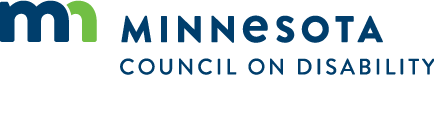 